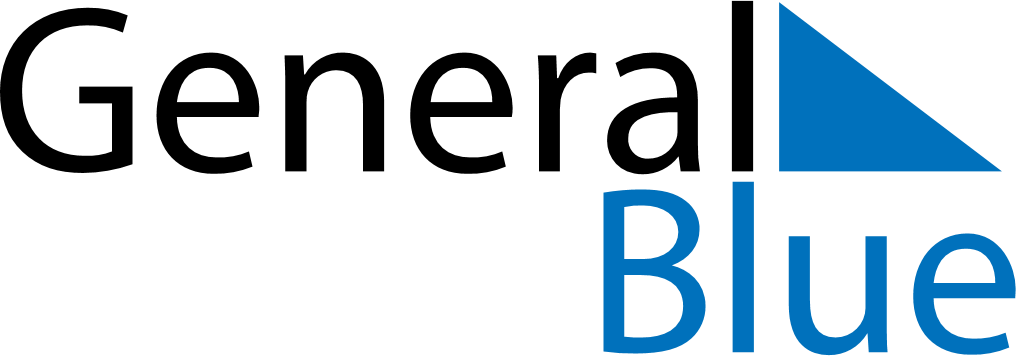 June 2021June 2021June 2021ArmeniaArmeniaMondayTuesdayWednesdayThursdayFridaySaturdaySunday123456The day of protection of children rights789101112131415161718192021222324252627282930